DJEČJI VRTIĆ NEMO, ZAGREB, Našička 6,  tel. 3668815, www.vrtic-nemo.hr, e-mail: djecji.vrtic.nemo@zg.t-com.hr  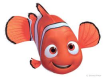 PROTOKOL ZA  POSTUPANJE RODITELJA U UVJETIMA OPASNOSTI OD ZARAZE VIRUSOM COVID  - 19PROTOKOL PRIJE DOLASKA U VRTIĆDetaljno se upoznati s Uputama HZJZ https://www.hzjz.hr/wp-content/uploads/2020/03/Upute-vrtici-i-skole-29-4-2020-finalno.pdfPreporučuje se ostanak kod kuće djece s kroničnim bolestima (respiratornim, kardiovaskularnim, dijabetesom, malignim bolestima, imunodeficijencijama), kao i djece čiji roditelji/skrbnici ili ukućani imaju neke od navedenih bolesti. Pročitati i potpisati „Izjavu o prihvaćanju protokola“ prije povratka djeteta u skupinu. Potpisanu izjavu predati odgajateljici prilikom dolaska djeteta u vrtić.Razgovarajte s djetetom o važnosti pravilnog pranja ruku i ostalim općim mjerama zaštite (pravilno kihanje i kašljanje, izbjegavanje dodirivanja lica i sl.). PROTOKOL PREDAJE/PREUZIMANJE DJETETA ODGOJITELJU (skupine: DUPINI I ŠKOLJKICE)Prihvat djece iz skupine DUPINI odvijat će se svaki radni dan u 7,30 sati na vratima vrtića – Našička 12 Prihvat sve djece iz skupine ŠKOLJKICE odvijat će se svaki radni dan u 7,00 na vratima vrtića – Našička 6Prihvat djece izvan vremena određenog ovim protokolom nije moguć.Roditelj u prostor ispred vrtića obavezno dolazi s maskom na licu . Dijete masku ne treba imati.Roditelj predaje dijete odgojitelju na vratima i ne ulazi u zgradu vrtića.Roditelj treba odvojiti dovoljno vremena kako bi, pri dolasku sačekao preuzimanje djeteta od strane odgojitelja na vratima vrtića. Obvezno je pridržavanje socijalne distance od 2 metra u odnosu na drugu djecu i roditelje propisane mjerama HZJZ.Po ulasku u skupinu, djeca će oprati ruke toplom vodom i sapunom, te umiti liceOdgojitelj će nakon pranja ruku svoj djeci u skupini ponovno izmjeriti tjelesnu  temperaturu beskontaktnim toplomjerom i zabilježiti je u Dnevnu evidenciju mjerenja tjelesne temperature. U slučaju pojave temperature odgojitelj će pozvati roditelja i o tome obavijestiti upravu vrtića.Roditelj je u toj situaciji dužan u što kraćem roku doći po dijete i kontaktirati djetetovog pedijatra te o preporuci pedijatra hitno izvijestiti upravu Vrtića na 091/5034107 ili 092/2842670.Pri kraju provođenja programa svoj prisutnoj djeci će se ponovno izmjeriti temperatura, dobivena vrijednost će se zabilježiti u Dnevnu evidenciju mjerenja tjelesne temperature, te će se o istoj vrijednosti informirati roditelj.Skupina ŠKOLJKICE - po završetku programa predaja djece roditeljima odvijat će se u 16,00 sati na  ulaznim vratima vrtića – Našička 6.Skupina DUPINI - po završetku programa predaja djece roditeljima odvijat će se u 16,30 sati na  ulaznim vratima vrtića – Našička 12.Odstupanja od vremena određenog za preuzimanje djeteta nisu moguća. PROTOKOL PREDAJE DJETETA -ULAZAK U PROSTOR GARDEROBE (skupine: RIBICE I RAČIĆI)Prihvat djece iz skupine RIBICE i RAČIĆI odvijat će se svaki radni dan u 8,00 sati na vratima sobe dnevnog boravka (garderoba)Prilikom ulaska u garderobni prostor vrtića, sve odrasle osobe obvezno nose zaštitne maske i rukavice. Dijete masku ne treba imati. Svaki roditelj pri ulasku u vrtić treba proći kroz dezinfekcijsku barijeru kako bi i sebi i djetetu dezinficirao obuću.Svaki roditelj pri ulasku treba dezinficirati ruke ponuđenim sredstvom za dezinfekciju ruku. Djeca ne dezinficiraju ruke ponuđenim sredstvom.U garderobi u isto vrijeme mogu biti najviše dva roditelja/skrbnika s djecom, s obvezom poštovanja mjera socijalne distance, a u pratnji djeteta smije biti samo jedna odrasla osoba, po preporuci HZJZ, uvijek ista. Roditelj priprema dijete za predaju odgojitelju u što kraćem roku, poštujući vrijeme ostalih roditelja koji čekaju predaju svoje djece.Po ulasku u skupinu, djeca će oprati ruke toplom vodom i sapunom, te umiti liceOdgojitelj će nakon pranja ruku svoj djeci u skupini ponovno izmjeriti tjelesnu temperaturu beskontaktnim toplomjerom i zabilježiti je u Dnevnu evidenciju mjerenja tjelesne temperature. U slučaju pojave temperature odgojitelj će pozvati roditelja i o tome obavijestiti upravu vrtića.Roditelj je u toj situaciji dužan u što kraćem roku doći po dijete i kontaktirati djetetovog pedijatra te o preporuci pedijatra hitno izvijestiti upravu Vrtića na 091/5034107 ili 092/2842670.Pri kraju provođenja programa svoj prisutnoj djeci će se ponovno izmjeriti temperatura, dobivena vrijednost će se zabilježiti u Dnevnu evidenciju mjerenja tjelesne temperature, te će se o istoj vrijednosti informirati roditelj.Po završetku programa predaja sve djece roditeljima odvijat će se u 16,30 sati na ulaznim vratima vrtića – Našička 6.  Odstupanja od vremena određenog za preuzimanje djeteta nisu moguća.Roditelj treba odvojiti dovoljno vremena kako bi, pri dolasku, sačekao preuzimanje djeteta od odgojitelja na vratima vrtića. Obvezno je pridržavanje pravila socijalne distance od 2 metra u odnosu na drugu djecu i roditelje kako je propisano mjerama HZJZ.Roditelj u prostor ispred vrtića obavezno dolazi s maskom na licu . Roditelj preuzima dijete od odgojitelja na vratima i ne ulazi u zgradu vrtićaPROTOKOL OSIGURANJA ZDRAVSTVENE SIGURNOSTI U VRTIĆU U dječjem vrtiću mogu boraviti isključivo ZDRAVA djeca!Prije dolaska u vrtić roditelji/skrbnici OBAVEZNO moraju izmjeriti temperaturu sebi i djetetu standardnim mjerenjem pod pazuhom. Ako je izmjerena temperatura 37,2C ili viša i/ili roditelj uoči neke od respiratornih simptoma – kašalj, grlobolja, curenje iz nosa i kratak dah obavezno se  konzultira s liječnikom i dijete ne dovodi u vrtić. Nakon konzultacije s liječnikom roditelji su obavezni o stanju djeteta obavijestiti upravu Vrtića na 091/5034107 ili 092/2842670.Prilikom ponovnog dolaska djeteta u vrtić OBAVEZNI donijeti potvrdu pedijatra o zdravstvenom stanju djeteta.U svrhu smanjenja rizika od zaraze svog djeteta kao i ostale djece u vrtiću i zaposlenika izbjegavajte bliski kontakt s osobama koji imaju simptome infekcije dišnih putova, odnosno koji imaju najmanje jedan od sljedećih simptoma: povišena tjelesna temperatura, kašalj, grlobolja, curenje iz nosa i kratak dah. Djeca koja su pod rizikom da su mogla biti u kontaktu s osobama pozitivnim na COVID-19 (primjerice u kućanstvu) ili su pod sumnjom da bi mogla biti zaražena s COVID-19 ostaju kod kuće te ih roditelji/skrbnici ne smiju dovoditi u vrtić. Ukoliko je nakon povratka djeteta iz vrtića došlo do nagle promjene zdravstvenog statusa, molimo da ODMAH kontaktirate nadležnog pedijatra i informirate vrtić : odgajatelje na mail i mobitel i upravu Vrtića na 091/5034107 ili 092/2842670.O zdravstvenom stanju i dijagnozi obvezni ste obavijestiti Vrtić u najkraćem mogućem roku radi zaštite zdravlja svih uključenih.U slučaju promjene zdravstvenog statusa djeteta tijekom boravka u vrtiću roditelj se obvezuje reagirati na najbrži mogući način (u skladu s poslom koji obavlja) kako bi preuzeo dijete. Do tog trenutka djelatnici vrtića će izdvojiti dijete i  skrbiti o djetetu na najbolji mogući način.Ukoliko je dijete bilo odsutno zbog zdravstvenih razloga, OBAVEZNI STE! prije povratka djeteta u skupinu donijeti potvrdu pedijatra o zdravstvenom stanju djeteta. U dječjem vrtiću mogu boraviti isključivo djeca čiji roditelji/skrbnici su dostavili potvrdu pedijatra nakon izostanka djeteta zbog bolesti. Izostanak djeteta iz ostalih razloga, također je potrebno najaviti kako bismo izbjegli moguće neugodnosti prilikom povratka u dječji vrtić. OSTALE VAŽNE INFORMACIJE Roditelj pri dolasku s djetetom ili pri preuzimanju ne može očekivati dužu komunikaciju na vratima vezanu uz dijete. U određenim slučajevima koji zahtijevaju duži razgovor možete SMS porukom zamoliti da vas određena odgojiteljica nazove na mobitel, što će odgojiteljica učiniti u vrijeme predviđeno za pozive roditeljima, od 12,00 – 12,30Cilj mjera je svesti na minimum izravni kontakt između odraslih osoba, stoga molimo da sve informacije ili konzultacije (s odgajateljicama ili stručnom timu) vodite isključivo telefonskim putem ili putem e-mail pošteRuksak s potrebnom rezervnom odjećom i opremom (pelene, vlažne maramice i dr.) za dijete donosi se petkom i predaje odgojitelju, kako bi potrebne stvari odstajale najmanje 48 sati nekorištene, prije upotrebe za naredni tjedan. Potrebne nadopune odjeće potrebne za boravak u vrtiću donose se u čistoj vrećici kako bi se po prijemu mogle dezinficirati parnim uređajemSvojom odlukom o dovođenju djeteta u vrtić roditelj se obvezuje da će u redovnim životnim situacijama, a posebno kod odvođenja djece na vanjske parkove i igrališta s posebnom pažnjom poštovati mjere sprječavanja širenja zaraze Covid-19 Hrvatskog zavoda za javno zdravstvo, radi povećanog rizika kojem je izloženo i njihovo dijete kao i druga djeca u vrtiću, zaposlenici vrtića i sve njihove obitelji.Sukladno uputi HZJZ, do opoziva mjera vrtić ne može garantirati da će djeca mlađe jasličke dobi za vrijeme boravka u vrtiću moći izlaziti na dvorište, zbog zahtjevnosti postupka obzirom na njihovu razvojnu dob i ne mogućnosti preklapanja smjene odgojitelja. Roditelji će se do opoziva mjera trebati sami organizirati i planirati zadovoljenje potrebe djeteta za dnevni boravak na svježem zraku.Vrtić je sukladno uputama HZJZ osigurao propisana potrebna sredstva za organizaciju rada u izmjenjenim uvjetima, kako bi smo povećali sigurnost povjerene nam djece i svih zaposlenika. Uključujući beskontaktne toplomjere, sredstva za dezinfekciju ruku, prostora i podova, uključujući i aparat na paru, dezinfekcijsku barijeru na svakom ulazu u vrtić, radnu odjeću, maske, jednokratne rukavice za zaposlenike, jednokratne nazuvke te aparat za dezinfekciju sprava na dvorištu. Pripremljeni protokoli se obzirom na zahtjevnost organizacije rada u skladu sa mjerama i uputama donešenim od HZJZ, ne mogu prilagođavati pojedinačnim potrebama.Protokoli se  smatraju prihvaćenima od strane roditelja njihovom odlukom o dovođenju djeteta u vrtić za vrijeme trajanja mjera HZJZ kako je naznačeno u pisanoj Izjavi roditelja o prihvaćanju protokola u DV NEMO.